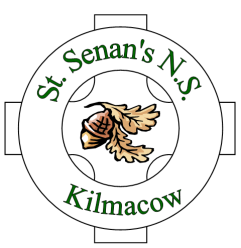 Dear Parents/Guardians,School ClosuresA short reminder that school will be closed this Thursday and Friday, 23rd and 24th February for Mid-Term Break.Also, school will be closed Thursday of next week, 2nd March, for an In-Service day.World Book DayThursday 2nd March is World Book Day.  As the school will be closed on this day, we will mark the occasion on Friday 3rd.  Various activities will take place to celebrate this day.  Your child will also receive a book token to the value of €1.50, valid until the end of March.Signed,_____________________________Micheál Kavanagh,Principal,21st February 2017Dear Parents/Guardians,School ClosuresA short reminder that school will be closed this Thursday and Friday, 23rd and 24th February for Mid-Term Break.Also, school will be closed Thursday of next week, 2nd March, for an In-Service day.World Book DayThursday 2nd March is World Book Day.  As the school will be closed on this day, we will mark the occasion on Friday 3rd.  Various activities will take place to celebrate this day.  Your child will also receive a book token to the value of €1.50, valid until the end of March.Signed,_____________________________Micheál Kavanagh,Principal,21st February 2017